Crna Gora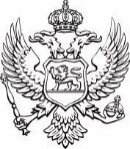                        Ministarstvo ekonomskog razvoja i turizmaSlužba za pravne poslove, finansije i tehničku podršku	Broj: 016-037/23-1753/3                                                                                20.04.2023.godineNa osnovu člana 18, 22, 46  stav 1 i 125 stav 1 i 6 Zakona o upravnom postupku („Službeni list CG“, br. 56/14, 20/15, 40/16 i 37/17), člana 30 stav 1 Zakona o slobodnom pristupu informacijama („Službeni list CG“, br. 44/12 i 30/17) i člana 2 i 4 Uredbe o naknadi troškova u postupku za pristup informacijama („Službeni list CG“, br.66/16 I 121/21), rješavajući po žalbi Mreže za afirmaciju nevladinog sektora – MANS, broj: 016-037/23-1753/2 od 19.04.2023.godine, sekretarka ministarstva na osnovu ovlašćenja broj 016-102/22-6472/2 od 12.05.2022.godine donosiR j e š e nj eI USVAJA SE žalba NVO Mreže za afirmaciju nevladinog sektora – MANS, iz Podgorice, zavedena kod ovog ministarstva pod brojem: 016-037/23-1753/2 od 19.04.2023.godine i dozvoljava pristup informacijama traženim po zahtjevu broj 143998, zaveden kod ovog ministarstva pod brojem: 016-037/23-1753/1 od 28.03.2023.godine, kao osnovan.II Pristup predmetnoj informaciji ostvariće se dostavom, putem pošte, preporučenom pošiljkom, na adresu koja je navedena u zahtjevu.III Podnosilac zahtjeva se oslobađa troškova postupka.IV Žalba na ovo rješenje ne odlaže njegovo izvršenje.     O b r a z l o ž e nj eNVO Mreža za afirmaciju nevladinog sektora – MANS, iz Podgorice, podnijela je ovom Ministarstvu zahtjev zaveden pod brojem: 016-037/23-1753/1 od 28.03.2023.godine, kojim je tražen pristup informacijama i to: ‘’Kopiji Investicionog ugovora za Željezaru Nikšić, koji je 2012.godine Vlada potpisala sa Toščelikom.''Dana 19.04.2023.godine, NVO Mreža za afirmaciju nevladinog sektora, izjavio je žalbu zbog ćutanja uprave broj: 143998 zavedenu kod ovog ministarstva pod brojem: 016-037/23-1753/2.Uvidom u predmetnu žalbu, ovaj organ je utvrdio da je ista dozvoljena, blagovremena i da je  izjavljena od strane ovlašćenog lica, nakon čega je pristupilo razmatranju žalbenih navoda.Rješavajući u postupku po žalbi, preispitujući sve predmetne spise ovo ministarstvo nalazi da su žalbeni navodi osnovani, pa se žalba usvaja u smislu člana 125 stav 6 Zakona o upravnom postupku („Službeni list CG“, br. 56/14, 20/15, 40/16 i 37/17), kojim je propisano, između ostalog, ako je žalba izjavljena zbog ćutanja uprave, prvostepeni javnopravni organ dužan je da donese rješenje u roku od sedam dana od dana prijema žalbe.Postupajući po zahtjevu ovo ministarstvo je utvrdilo da se tražene informacije nalaze u njjegovom posjedu, čime su se stekli uslovi za primjenu odredbe člana 30 stav 1 Zakona o slobodnom pristupu informacijama, kojom je između ostalog propisano da organ vlasti odlučuje rješenjem kojim dozvoljava pristup traženoj informaciji, odnosno ponovnu upotrebu informacija  ili njenom dijelu ili zahtjev odbija.Tražena informacija kojoj se pristup omogućava ima 26 stranica A4 formata, i pristup istoj omogućava se dostavljanjem njene kopije putem pošte, preporučenom pošiljkom. Kako je u članu 2 stav 4 Uredbe o naknadi troškova  u postupku za pristup informacijama („Službeni list CG“, br.66/16 i 121/21), propisano da se fotokopiranje informacije fromata A4 crno-bijeli ne naplaćuje za prvih 20 stranica, troškovi postupka određuju se u ukupnom iznosu od 2,18 € ,od čega na ime kopiranja stranice po utvrđenoj cijeni od 0,03 € po jednoj strani i na ime dostavljanja preporučenom pošiljkom 2,00 €,  kojih se podnosilac zahtjeva oslobađa shodno članu 4 Uredbe o naknadi troškova  u postupku za pristup informacijama („Službeni list CG“, br.66/16 i 121/21).Na osnovu naprijed navedenog, riješeno je kao u dispozitivu.Žalba na ovo rješenje ne odlaže njegovo izvršenje shodno članu 36 Zakona o slobodnom pristupu informacijama.UPUTSTVO O PRAVNOJ ZAŠTITI: Protiv ovog rješenja može se izjaviti žalba Savjetu Agencije za zaštitu ličnih podataka i slobodan pristup informacijama u roku od 15 dana od dana prijema rješenja, preko Ministarstva ekonomskog razvoja i turizma.                                                                                                                                                                                                                              SEKRETARKA                                                                                                                           Dragana Jović  Dostavljeno: 	     Podnosiocu zahtjeva        -     u spise predmeta        -	     a/a   